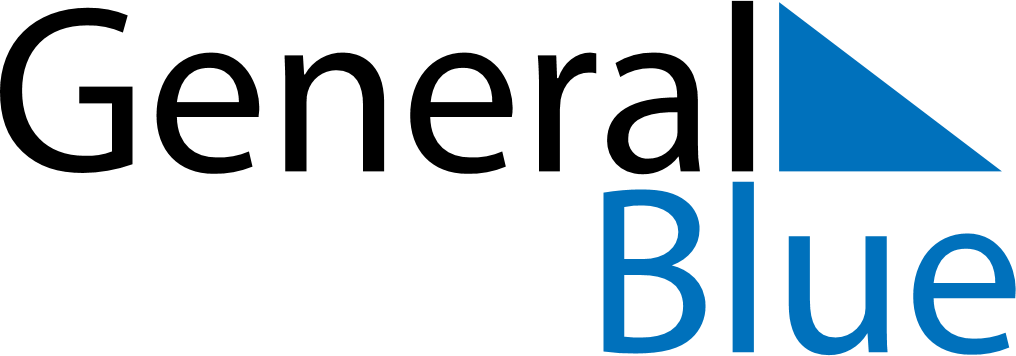 June 2024June 2024June 2024June 2024June 2024June 2024June 2024Brunflo, Jaemtland, SwedenBrunflo, Jaemtland, SwedenBrunflo, Jaemtland, SwedenBrunflo, Jaemtland, SwedenBrunflo, Jaemtland, SwedenBrunflo, Jaemtland, SwedenBrunflo, Jaemtland, SwedenSundayMondayMondayTuesdayWednesdayThursdayFridaySaturday1Sunrise: 3:12 AMSunset: 10:44 PMDaylight: 19 hours and 32 minutes.23345678Sunrise: 3:10 AMSunset: 10:46 PMDaylight: 19 hours and 36 minutes.Sunrise: 3:08 AMSunset: 10:49 PMDaylight: 19 hours and 40 minutes.Sunrise: 3:08 AMSunset: 10:49 PMDaylight: 19 hours and 40 minutes.Sunrise: 3:06 AMSunset: 10:51 PMDaylight: 19 hours and 44 minutes.Sunrise: 3:04 AMSunset: 10:53 PMDaylight: 19 hours and 48 minutes.Sunrise: 3:03 AMSunset: 10:55 PMDaylight: 19 hours and 52 minutes.Sunrise: 3:01 AMSunset: 10:57 PMDaylight: 19 hours and 56 minutes.Sunrise: 3:00 AMSunset: 10:59 PMDaylight: 19 hours and 59 minutes.910101112131415Sunrise: 2:58 AMSunset: 11:01 PMDaylight: 20 hours and 2 minutes.Sunrise: 2:57 AMSunset: 11:02 PMDaylight: 20 hours and 5 minutes.Sunrise: 2:57 AMSunset: 11:02 PMDaylight: 20 hours and 5 minutes.Sunrise: 2:56 AMSunset: 11:04 PMDaylight: 20 hours and 8 minutes.Sunrise: 2:55 AMSunset: 11:05 PMDaylight: 20 hours and 10 minutes.Sunrise: 2:54 AMSunset: 11:07 PMDaylight: 20 hours and 13 minutes.Sunrise: 2:53 AMSunset: 11:08 PMDaylight: 20 hours and 15 minutes.Sunrise: 2:52 AMSunset: 11:09 PMDaylight: 20 hours and 16 minutes.1617171819202122Sunrise: 2:52 AMSunset: 11:10 PMDaylight: 20 hours and 18 minutes.Sunrise: 2:51 AMSunset: 11:11 PMDaylight: 20 hours and 19 minutes.Sunrise: 2:51 AMSunset: 11:11 PMDaylight: 20 hours and 19 minutes.Sunrise: 2:51 AMSunset: 11:12 PMDaylight: 20 hours and 20 minutes.Sunrise: 2:51 AMSunset: 11:12 PMDaylight: 20 hours and 21 minutes.Sunrise: 2:51 AMSunset: 11:13 PMDaylight: 20 hours and 21 minutes.Sunrise: 2:51 AMSunset: 11:13 PMDaylight: 20 hours and 21 minutes.Sunrise: 2:51 AMSunset: 11:13 PMDaylight: 20 hours and 21 minutes.2324242526272829Sunrise: 2:52 AMSunset: 11:13 PMDaylight: 20 hours and 20 minutes.Sunrise: 2:53 AMSunset: 11:13 PMDaylight: 20 hours and 20 minutes.Sunrise: 2:53 AMSunset: 11:13 PMDaylight: 20 hours and 20 minutes.Sunrise: 2:53 AMSunset: 11:12 PMDaylight: 20 hours and 19 minutes.Sunrise: 2:54 AMSunset: 11:12 PMDaylight: 20 hours and 17 minutes.Sunrise: 2:55 AMSunset: 11:11 PMDaylight: 20 hours and 16 minutes.Sunrise: 2:56 AMSunset: 11:11 PMDaylight: 20 hours and 14 minutes.Sunrise: 2:57 AMSunset: 11:10 PMDaylight: 20 hours and 12 minutes.30Sunrise: 2:59 AMSunset: 11:09 PMDaylight: 20 hours and 10 minutes.